Progetto cofinanziato dal POR FESR 2014 - 2020 - Asse III – Obiettivo Specifico 3.4 Azione 3.4.3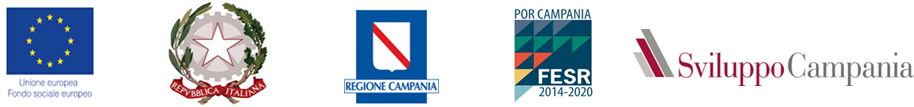 Allegato A Pec: sviluppocampania@legalmail.itOggetto: Programma Pluriennale di azioni trasversali per l’internazionalizzazione del sistema economico e produttivo regionale”  di cui alla DGR n 527 del 08/08/2017. Asse III – Obiettivo Specifico 3.4 Azione 3.4.3 POR Campania FESR 2014-2020  - CUP B27H1700199300009.Manifestazione di interesse alla partecipazione all’evento “Farnborough International Airshow 2018” in programma a Farnborough (UK) dal 16 al 22 luglio 2018.Il sottoscritto:________________________________________________________________(cognome e nome)nella qualità di________________________________________________________________(titolare o legale rappresentante)dell’Impresa__________________________________________________________________CHIEDEdi partecipare all’evento "Farnborough International Airshow 2018”, in programma al Farnborough International Airshow 2018 - Show Centre, ETPS Road, Farnborough GU14 6FD dal 16 al 22 luglio 2018nell’ambito dello spazio istituzionale della Regione Campania.Il sottoscritto allega alla presente dichiarazione sostitutiva di atto di notorietà (Allegato B) riguardante i dati dell’impresa e si impegna, in caso di esito positivo della presente istanza, a partecipare osservando le norme e i regolamenti previsti dall’ente fieristico, dalla Regione Campania e da ogni altra normativa vigente.Il sottoscritto, altresì, allega:company profile in italiano e inglese;logo in formato vettoriale;dichiarazione sostitutiva ai sensi dell’art. 47 DPR 28 dicembre 2000 n.445 con la quale l’impresa dichiara  di non trovarsi nelle condizioni in cui ricorrono i motivi di esclusione di cui all'art. 80 del D.lgs 50/2016;fotocopia del documento di identità in corso di validità del legale rappresentante;copia dell’avviso sottoscritto in ogni sua pagina a valore di accettazione dei termini e condizioni in esso contenuti.Indica, di seguito, il/i nominativi di chi/coloro che in caso di selezione positiva parteciperà all’evento per conto dell’impresa:1)___________________________________________2)___________________________________________3)___________________________________________Con la sottoscrizione della presente domanda il richiedente:accetta le condizioni di partecipazione di cui all’avviso di manifestazione di interesse per la partecipazione all’evento Farnborough International Airshow 2018,” in programma a Farnborough (UK) dal 16 al 22 luglio 2018;solleva espressamente l’Amministrazione Regionale e Sviluppo Campania SpA da qualsivoglia responsabilità:per costi e spese sostenute dalla ditta nel caso di mancata partecipazione all'evento da parte della Regione Campania e Sviluppo Campania SpA;per danni e furti ad eventuali oggetti esposti;per accadimenti connessi direttamente o indirettamente con la partecipazione alla fiera;per danni a terzi.Si autorizza il trattamento dei dati personali ai sensi del GDPR 679/2016			Firma (del legale rappresentante) /firma digitale